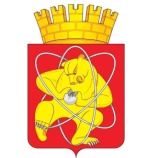 Муниципальное образование «Закрытое административно – территориальное образование  Железногорск Красноярского края»СОВЕТ ДЕПУТАТОВ ЗАТО г.ЖЕЛЕЗНОГОРСКРЕШЕНИЕ     23 октября 2014                                                                                                                             50-261Рг.ЖелезногорскО внесении изменений и дополнений в решение Совета депутатов ЗАТО г.Железногорск от 13.04.2010 № 2-7Р «Об утверждении Положения “О порядке организации и проведения общественных слушаний по оценке воздействия на окружающую среду при реализации планируемой или осуществляемой хозяйственной или иной деятельности на территории ЗАТО Железногорск Красноярского края”»В соответствии с Федеральным законом от 06.10.2003 №131-ФЗ «Об общих принципах организации местного самоуправления в Российской Федерации», Федеральным законом от 21.07.2014 № 212-ФЗ «Об основах общественного контроля в Российской Федерации», руководствуясь Уставом ЗАТО Железногорск, Совет депутатовРЕШИЛ:1. Внести в решение Совета депутатов ЗАТО г.Железногорск от 13.04.2010 № 2-7Р «Об утверждении Положения “О порядке организации и проведения общественных слушаний по оценке воздействия на окружающую среду при реализации планируемой или осуществляемой хозяйственной или иной деятельности на территории ЗАТО Железногорск Красноярского края”» (далее – решение) следующие изменения и дополнения:1.1. Название решения изложить в новой редакции:«Об утверждении Положения “О порядке организации и проведения общественных слушаний по оценке воздействия на окружающую среду при реализации планируемой или осуществляемой хозяйственной или иной деятельности и по объектам экологической экспертизы на территории ЗАТО Железногорск Красноярского края”».1.2. Пункт 1 изложить в новой редакции:«1. Утвердить Положение “О порядке организации и проведения общественных слушаний по оценке воздействия на окружающую среду при реализации планируемой или осуществляемой хозяйственной или иной деятельности и по объектам экологической экспертизы на территории ЗАТО Железногорск Красноярского края”.».1.3. Название приложения № 1 к решению изложить в новой редакции:«Положение “О порядке организации и проведения общественных слушаний по оценке воздействия на окружающую среду при реализации планируемой или осуществляемой хозяйственной или иной деятельности и по объектам экологической экспертизы на территории ЗАТО Железногорск Красноярского края”.».1.4. Пункты 1.1 и 1.2 приложения № 1 к решению изложить в новой редакции:«1.1. Настоящее Положение «О порядке организации и проведения общественных слушаний по оценке воздействия на окружающую среду при реализации планируемой или осуществляемой хозяйственной или иной деятельности и по объектам экологической экспертизы на территории ЗАТО Железногорск Красноярского края» (далее – Положение) разработано в соответствии с Конституцией Российской Федерации, Федеральным законом от 06.10.2003 № 131-ФЗ «Об общих принципах организации местного самоуправления в Российской Федерации», Федеральным законом от 10.01.2002 № 7-ФЗ «Об охране окружающей среды», Федеральным законом от 23.11.1995 № 174-ФЗ «Об экологической экспертизе», Федеральным законом от 21.07.2014 № 212-ФЗ «Об основах общественного контроля в Российской Федерации», Приказом Госкомэкологии России от 16.05.2000 № 372 «Об утверждении Положения об оценке воздействия намечаемой хозяйственной и иной деятельности на окружающую среду в Российской Федерации», с целью реализации конституционных прав граждан на благоприятную окружающую среду и достоверную информацию о ее состоянии, информирование общественности о намечаемой хозяйственной и иной деятельности и ее возможном воздействии на окружающую среду, об объектах экологической экспертизы, с целью выявления общественных предпочтений и их учета в процессе оценки воздействия.Общественные слушания – собрание граждан, организуемое в случаях, предусмотренных законодательством Российской Федерации, органами местного самоуправления ЗАТО Железногорск для обсуждения вопросов, касающихся деятельности указанных органов, и имеющих особую общественную значимость либо затрагивающих права и свободы человека и гражданина, права и законные интересы общественных объединений и иных негосударственных некоммерческих организаций.1.2. Настоящее Положение определяет порядок проведения и оформление результатов общественных слушаний, проводимых с целью обсуждения возможных экологических, социальных и экономических последствий планируемой или осуществляемой хозяйственной или иной деятельности и объектов экологической экспертизы на территории ЗАТО Железногорск.». 1.5. Пункт 2.1 приложения № 1 к решению изложить в новой редакции:«2.1. Предметом общественных слушаний о возможных экологических, социальных и экономических последствиях планируемой или осуществляемой хозяйственной и иной деятельности на территории ЗАТО Железногорск Красноярского края, является вариант материалов по оценке воздействия намечаемой хозяйственной и иной деятельности на окружающую среду (далее – ОВОС) и материалы объекта экологической экспертизы.Вариант материалов ОВОС и материалов объекта экологической экспертизы должны соответствовать требованиям, предъявляемым к объектам государственной экологической экспертизы, установленным законом об экологической экспертизе.».1.6. Пункт 2.3 приложения № 1 к решению изложить в новой редакции:«2.3. Инициатор общественных слушаний подает заявление о предложении проведения общественных слушаний на имя Главы администрации ЗАТО г. Железногорск.Решение о проведении общественных слушаний принимается в форме постановления Администрации ЗАТО г. Железногорск, которым утверждается:1) тема общественных слушаний;2) сроки и место проведения общественных слушаний;3) состав рабочей группы (оргкомитета);4) дата проведения первого заседания рабочей группы (оргкомитета) (не позднее 5 дней с момента принятия решения);5) порядок проведения общественных слушаний и определения их результатов.Постановление подлежит официальному опубликованию в газете «Город и горожане» и на официальном сайте муниципального образования «Закрытое административно-территориальное образование Железногорск Красноярского края» в информационно-телекоммуникационной сети «Интернет» (http://admk26.ru) – далее на официальном сайте в сети Интернет.Иные материалы объекта экологической экспертизы размещаются на официальном сайте в сети Интернет.».1.7. Абзац 1 подпункта 3 пункта 3.4 приложения № 1 к решению изложить в новой редакции:«3) не позднее чем за 30 дней до дня проведения общественных слушаний публикует в газете «Город и горожане» и на официальном сайте в сети Интернет представленное заказчиком информационное сообщение с указанием:». 1.8. Раздел 4 приложения № 1 к решению дополнить пунктом 4.2 следующего содержания:«4.2. Участникам общественных слушаний обеспечивается свободный доступ к имеющимся в распоряжении организатора общественных слушаний материалам, касающимся вопроса, вынесенного на общественные слушания.».1.9. Пункт 6.1 приложения № 1 к решению изложить в новой редакции:«6.1. Протокол общественных слушаний является неотъемлемой частью материалов ОВОС и материалов объекта экологической экспертизы, представляемых на государственную экологическую экспертизу.».1.10. Пункт 6.2 приложения № 1 к решению дополнить абзацем 5 следующего содержания:«4) одобренные большинством участников общественных слушаний рекомендации.».1.11. Раздел 6 приложения № 1 к решению дополнить пунктом 6.7 следующего содержания:«6.7. Итоговый документ (протокол), подготовленный по результатам общественных слушаний подлежит опубликованию в порядке, установленном для официального опубликования муниципальных правовых актов ЗАТО Железногорск, в том числе размещается на официальном сайте в сети Интернет.».1.12. Абзац 2 пункта 7.2 приложения № 1 к решению изложить в новой редакции:«Сводка замечаний и предложений общественности подготавливается в течение 30 дней со дня окончания общественных слушаний и является наряду с протоколом общественных слушаний неотъемлемой частью материалов ОВОС и материалов объекта экологической экспертизы, представляемых на государственную экологическую экспертизу.».2. Контроль над исполнением настоящего решения возложить на председателя комиссии по вопросам местного самоуправления и законности А.В.Берестова.3. Решение вступает в силу после его официального опубликования.Глава ЗАТО г.Железногорск						        В.В.Медведев